ОБЩИЕ СВЕДЕНИЯВид практики Учебная практика.Тип практикиОзнакомительная практикаСпособы проведения практикистационарная Сроки, форма проведения и продолжительность практикиМесто проведения практикив структурном подразделении университета, предназначенном для проведения практической подготовки:лаборатория кафедры Органической химии.При необходимости рабочая программа практики может быть адаптирована для условий проведения практики в дистанционном формате.Форма промежуточной аттестациизачет с оценкой.Для лиц с ограниченными возможностями здоровья и инвалидов место прохождения практики учитывает особенности их психофизического развития, индивидуальные возможности, состояние здоровья и требования по доступности. При необходимости для прохождения практики создаются специальные рабочие места в соответствии с характером нарушений, а также с учетом выполняемых обучающимся-инвалидом или обучающимся с ОВЗ трудовых функций, вида профессиональной деятельности и характера труда.Место практики в структуре ОПОП«Учебная практика. Ознакомительная практика» относится к обязательной части.Во время прохождения практики используются результаты обучения, полученные в ходе изучения предшествующих дисциплин:Безопасность жизнедеятельности;Введение в профессию;Введение в технику экспериментальных исследований;Неорганическая химия;	Органическая химия	;Физическая химия;	Химия парфюмерно-косметических средств;	Химия биологически активных веществ.	Данная практика закрепляет и развивает практико-ориентированные результаты обучения дисциплин, освоенных студентом на предшествующем ей периоде, в соответствии с определенными ниже компетенциями. В дальнейшем, полученный на практике опыт профессиональной деятельности, применяется при прохождении последующих практик и выполнении выпускной квалификационной работы.ЦЕЛИ И ЗАДАЧИ ПРАКТИКИЦель учебной практики:Закрепление и углубление теоретической подготовки обучающегося и приобретение им практических навыков и компетенций в сфере профессиональной деятельности.закрепление теоретических знаний, полученных при изучении дисциплин учебного плана;развитие и накопление специальных навыков, изучение и участие в разработке организационно-методических и нормативных документов для решения отдельных задач по месту прохождения практики;ознакомление с содержанием основных работ и исследований, выполняемых по месту прохождения практики;знакомство с реальными технологическими процессами;приобретение практических навыков в будущей профессиональной деятельности или в отдельных ее разделах.Задачи учебной практики:выполнение работы, соответствующей уровню теоретической и практической подготовки студента;углубление знаний по специальным дисциплинам;расширение профессионального кругозора в области организационной и химико-технологической деятельности при производстве, контроле и  дистрибуции косметической продукции;совершенствование навыков практической деятельности в области выбранного профиля подготовки;накопление практического опыта, документальное оформлению проведенных работ в условиях реального производственного процесса;выработка творческого опыта в процессе сбора, обработки и представления полученной информации.ФОРМИРУЕМЫЕ КОМПЕТЕНЦИИ, ИНДИКАТОРЫ ДОСТИЖЕНИЯ КОМПЕТЕНЦИЙ, СООТНЕСЁННЫЕ С ПЛАНИРУЕМЫМИ РЕЗУЛЬТАТАМИ ОБУЧЕНИЯ ПО ПРАКТИКЕСТРУКТУРА И ОБЪЕМ ПРАКТИКИ ПО ВИДАМ ЗАНЯТИЙОбщая трудоёмкость учебной практики «Учебная практика. Ознакомительная практика» составляет:Структура практики для обучающихся по видам занятий: (очная форма обучения)СОДЕРЖАНИЕ И СТРУКТУРА ПРАКТИКИИНДИВИДУАЛЬНОЕ ЗАДАНИЕ НА ПРАКТИКУИндивидуальное задание обучающегося на практику составляется руководителем практики и включает в себя типовые задания и частные задания для каждого обучающегося, отражающие специфику деятельности профильной организации/организации практики на базе структурных подразделений университета/научно-исследовательских интересов обучающегося/….Типовые задания на практикуКаждый обучающийся за период практики должен выполнить следующие задания:6.1.1.  ознакомиться с работой предприятий косметической отрасли. -  дать общую характеристику предприятия (организации, учреждения):-  ознакомиться с основными принципами организации производственной деятельности предприятия (организации);- определить особенности организационно-управленческой деятельности организации:- ознакомиться с состоянием и перспективами развития производственно-хозяйственной и финансовой деятельности предприятия.6.1.2.   Получить навыки изготовления некоторых косметических продуктов в лаборатории кафедры- душистая композиция;- солевой скраб;- мицеллярная вода.РЕЗУЛЬТАТЫ ПРАКТИКИ, КРИТЕРИИ УРОВНЯ СФОРМИРОВАННОСТИ КОМПЕТЕНЦИЙ, СИСТЕМА И ШКАЛА ОЦЕНИВАНИЯСоотнесение планируемых результатов практики с уровнями сформированности компетенцийОЦЕНОЧНЫЕ СРЕДСТВА ДЛЯ ТЕКУЩЕГО КОНТРОЛЯ УСПЕВАЕМОСТИ И ПРОМЕЖУТОЧНОЙ АТТЕСТАЦИИ Проверка достижения результатов обучения по практике осуществляется в рамках текущей и промежуточной аттестации.Текущий контроль успеваемости по практикеПри проведении текущего контроля по практике проверяется уровень сформированности у обучающихся компетенций, указанных в разделе 3 настоящей программы с применением оценочных средств:8.1.1. Вопросы для собеседования по итогам экскурсии на предприятие:      1. Историческая справка о создании и развитии компании.      2. Характеристика производства.      3. Описание производства и продукции компании.      4. Физико-химические основы производства и стадии технологического процесса производства некоторых косметических продуктов: эмульсионного крема, зубной пасты, шампуня.      5. Принципы организации производства по правилам GMP.8.1.2. Вопросы для тестирования по практическому занятию 21. Какие из следующих ингредиентов содержатся в безрецептурных лечебно-косметических продуктах?а) Косметические ингредиенты, называемые неактивными ингредиентамиб) Активные ингредиентыв) А и Бг) Ничего из вышеперечисленного2. Использование консервантов очень важно для рецептур, изготовленных на основе:а) Маслаб) Водыв) Консервантаг) Силикона3. Анионные поверхностно-активные вещества в основном используются в косметических продуктах для:а) Очисткиб) Кондиционированияв) Придания вкуса/ароматаг) Окрашивания4. К чему относится аббревиатура «ГЛБ»?а) Эмпирическое выражение, обозначающее взаимоотношение между гидрофильными и гидрофобными группами в поверхностно-активных веществах.б) Тип сертификата, который необходимо получить перед продажей цветовых добавок потребителям.в) Тип антиоксиданта, используемый в продуктах против старения.г) Выражение, обозначающее взаимоотношение скорости осаждения суспензий.5. Какая организация сертифицирует цветовые добавки, подлежащие сертификации?а) ВОЗб) Агентство по охране окружающей средыв) FDAг) Безрецептурные6. Почему для определенных цветовых добавок необходима серийная сертификация?а) Для обеспечения того, что данные цветовые добавки естественного происхожденияб) Для сертификации того, что их можно использовать для татуировокв) Для обеспечения того, что в них нет примесей, представляющих токсикологическую угрозуг) Для подтверждения того, что они растворимы в воде7. Обычно ароматические средства и подсластители добавляют в рецептуры, которые могут вступить в контакт с:а) Глазамиб) Волосамив) Потовыми железамиг) Вкусовыми рецепторами8. Найдите соответствия. Подберите к терминам в столбце А соответствующие описания из столбца Б.9. Подберите к терминам в столбце А соответствующие описания из столбца Б.8.1.3. Вопросы для тестирования по практическому занятию 31. Какая из следующих форм выпуска изготовлена из желатиновой оболочки?А) Пастаб) Гельв) Капсулаг) Лосьон2. Что из перечисленного представляет собой жидкую форму выпуска?А) Растворб) Пастав) Гельг) Пудра3. Что является внутренней фазой в эмульсии типа «масло-в-воде» (М/В)?а) Маслоб) Водав) Оба варианта ответаг) Ничего из вышеперечисленного 4. Что из нижеперечисленного обычно содержит наибольшее количество воды?А) Эмульсия «масло-в-воде»б) Эмульсия «вода-в-масле»в) Мазьг) Гель5. Какие из следующих форм выпуска обычно содержат загустители?А) Гели и суспензии б) Растворы и гели в) Мази и гелиг) Стики и гели6. В чем заключается главное различие между раствором и суспензией?А) Тип пропеллента б) Тип среды в) Растворимость твердых ингредиентов, диспергированных в жидкой средег) Все вышеперечисленное7. В чем заключается основная разница между кремом и лосьоном?А) Цветб) Вязкостьв) Значение pHг) Тип среды 8. Что из следующего, в соответствии с законом Стокса, увеличивает нестабильность эмульсии?А) Вязкость непрерывной фазы б) Размер капли внутренней фазы в) Разница в плотности фаз г) Все вышеперечисленное9. Термин «форма выпуска» может быть определен как:а) Физическая форма ингредиентов (косметических ингредиентов и/или активных ингредиентов)б) Количество косметических ингредиентов и/или активных ингредиентов, используемых в продуктев) Окончательная физическая форма смеси ингредиентов (косметических ингредиентов и/или активных ингредиентов)г) Количество продукта, которое рекомендуется использовать ежедневно10. От чего зависит тип образующейся эмульсии при смешивании масел с водой в присутствии эмульгатора?А) Количество водной фазы б) Количество масляной фазы в) Растворимость эмульгатора, если он растворим в воде, формы эмульсии типа М/В г) Растворимость эмульгатора, если он растворим в воде, формы эмульсии типа В/М11. Выберите верные утверждения а) Лосьоны и кремы являются эмульсиямиб) Все пены являются аэрозолями.В) Суспензии являются термодинамически нестабильными составами.Г) Кремы более вязкие, чем лосьоны. 8.1.4. Вопросы для тестирования по практическому занятию 4.1. Глицерин является золотым стандартом для ____.а) Влагоудерживающих средствб) Смягчающих средств в) Окклюзионных средствг) Усилителей кожного барьера2. Что из перечисленного верно для церамидов?а) Они являются наиболее важными структурными элементами мертвых клетокб) Они являются наиболее важными структурными элементами межклеточных липидовв) Они нарушают целостность кожного барьераг) Они вызывают сухость кожи при нанесении на кожу3. Оценка эффекта увлаженения увлажняющего средства для кожи является испытание ____.а) Безопасностиб) Качествав) Производительности г) Стабильности 4. Какой из перечисленных методов можно использовать для оценки содержания влаги в коже?а) Кондуктометрический методб) Ёмкостный методв) Оба ответа А и Бг) Ничего из перечисленного 5. Что из перечисленного используется для оценки топографии кожи? а) Содержание влаги в коже б) Потеря влаги с кожив) Растирание средстваг) Шероховатость кожи6. Что из перечисленного используется для оценки эстетических свойств увлажнителей кожи?а) Внешний вид, трение, десквамацияб) Внешний вид, захват, последующее ощущениев) Проводимость, емкость, ТЭПВг) Ничего из перечисленного7. Что из перечисленного используется для оценки эффективности увлажнения кожи увлажняющими средствами?а) Измерение топографии кожиб) Измерение гидратации кожив) Измерение ТЭПВ г) Всё перечисленное 8. Что из перечисленного НЕ относится к защитным кремам?а) Они обеспечивают защиту от солнцаб) Они используются для предотвращения раздражения кожив) Средства для защиты от влаги, как правило, являются эмульсиями типа вода-в-маслег) Продукты для защиты от масла обычно основаны на нерастворимых в масле пленкообразователях.9. Какие из перечисленных ингредиентов, как известно, обеспечивают «сухое прикосновение»?а) Глицеринб) Ланолинв) Миндальное маслог) Диметикон 10. Какая форма выпуска наиболее распространена для увлажнителей кожи?а) Кремб) Мазьв) Гельг) Паста.Критерии оценивания текущего контроля выполнения заданий практикиПромежуточная аттестация успеваемости по практикеПромежуточная аттестации проводится в форме зачета с оценкой.Оценка определяется по совокупности результатов текущего контроля успеваемости, и оценки на зачете (защита отчета по практике).Формами отчетности по итогам практики являются:дневник практики, (заполняется обучающимся и содержит ежедневные записи о проделанной работе);письменный отчет о практике;отчет по практическим занятиям по темам: «Приготовление душистой композиции», «Приготовление солевого скраба», «Приготовление мицеллярной воды».Критерии оценки промежуточной аттестации практикиСИСТЕМА И ШКАЛА ОЦЕНИВАНИЯ СФОРМИРОВАННОСТИ КОМПЕТЕНЦИЙОценка по практике выставляется обучающемуся с учётом результатов текущей и промежуточной аттестации.Система оцениванияОБЕСПЕЧЕНИЕ ОБРАЗОВАТЕЛЬНОГО ПРОЦЕССА ДЛЯ ЛИЦ С ОГРАНИЧЕННЫМИ ВОЗМОЖНОСТЯМИ ЗДОРОВЬЯПрактика для обучающихся из числа инвалидов и лиц с ограниченными возможностями здоровья (далее – ОВЗ) организуется и проводится на основе индивидуального личностно-ориентированного подхода.Обучающиеся из числа инвалидов и лиц с ОВЗ могут проходить практику как совместно с другими обучающимися (в учебной группе), так и индивидуально (по личному заявлению).Обучающиеся данной категории могут проходить практику в профильных организациях (на предприятиях, в учреждениях), определенных для учебной группы, в которой они обучаются, если это не создает им трудностей в прохождении практики и освоении программы практики.При наличии необходимых условий для освоения программы практики и выполнения индивидуального задания (или возможности создания таких условий) практика обучающихся данной категории может проводиться в структурных подразделениях университета.При определении места практики для обучающихся из числа инвалидов и лиц с ОВЗ особое внимание уделяется безопасности труда и оснащению (оборудованию) рабочего места. Рабочие места, предоставляемые предприятием (организацией, учреждением), должны (по возможности) обеспечивать беспрепятственное нахождение указанным лицом на своем рабочем месте для выполнения трудовых функций.При необходимости рабочая программа практики может быть адаптирована для лиц с ограниченными возможностями здоровья.Индивидуальные задания формируются руководителем практики от университета с учетом особенностей психофизического развития, индивидуальных возможностей и состояния здоровья каждого конкретного обучающегося данной категории и должны соответствовать требованиям выполнимости и посильности.Объем, темп, формы работы устанавливаются индивидуально для каждого обучающегося данной категории. В зависимости от нозологии максимально снижаются противопоказанные (зрительные, звуковые, мышечные и др.) нагрузки.Применяются методы, учитывающие динамику и уровень работоспособности обучающихся из числа инвалидов и лиц с ОВЗ. Осуществляется комплексное сопровождение инвалидов и лиц с ОВЗ во время прохождения практики, которое включает в себя учебно-методическую и психолого-педагогическую помощь и контроль со стороны руководителей практики от университета и от предприятия (организации, учреждения), корректирование (при необходимости) индивидуального задания и программы практики.Учебно-методические материалы представляются в формах, доступных для изучения студентами с особыми образовательными потребностями с учетом нозологических групп инвалидов.При необходимости, обучающемуся предоставляется дополнительное время для подготовки ответа и (или) защиты отчета.МАТЕРИАЛЬНО-ТЕХНИЧЕСКОЕ ОБЕСПЕЧЕНИЕ ПРАКТИКИМатериально-техническое обеспечение учебной практики с использованием традиционных технологий обучения.Материально-техническое обеспечение учебной дисциплины/учебного модуля при обучении с использованием электронного обучения и дистанционных образовательных технологий.Технологическое обеспечение реализации программы/модуля осуществляется с использованием элементов электронной информационно-образовательной среды университета.УЧЕБНО-МЕТОДИЧЕСКОЕ И ИНФОРМАЦИОННОЕ ОБЕСПЕЧЕНИЕ УЧЕБНОЙ ДИСЦИПЛИНЫ ИНФОРМАЦИОННОЕ ОБЕСПЕЧЕНИЕ УЧЕБНОГО ПРОЦЕССАРесурсы электронной библиотеки, информационно-справочные системы и профессиональные базы данных: Информация об используемых ресурсах составляется в соответствии с Приложением 3 к ОПОП ВО.Перечень программного обеспечения Перечень используемого программного обеспечения с реквизитами подтверждающих документов составляется в соответствии с Приложением № 2 к ОПОП ВО.ЛИСТ УЧЕТА ОБНОВЛЕНИЙ РАБОЧЕЙ ПРОГРАММЫ ПРАКТИКИВ рабочую программу практики внесены изменения/обновления и утверждены на заседании кафедры:Министерство науки и высшего образования Российской ФедерацииМинистерство науки и высшего образования Российской ФедерацииФедеральное государственное бюджетное образовательное учреждениеФедеральное государственное бюджетное образовательное учреждениевысшего образованиявысшего образования«Российский государственный университет им. А.Н. Косыгина«Российский государственный университет им. А.Н. Косыгина(Технологии. Дизайн. Искусство)»(Технологии. Дизайн. Искусство)»Институт Институт химических технологий и промышленной экологииКафедраКафедра органической химии РАБОЧАЯ ПРОГРАММАУЧЕБНОЙ ПРАКТИКИРАБОЧАЯ ПРОГРАММАУЧЕБНОЙ ПРАКТИКИРАБОЧАЯ ПРОГРАММАУЧЕБНОЙ ПРАКТИКИУчебная практика. Ознакомительная практикаУчебная практика. Ознакомительная практикаУчебная практика. Ознакомительная практикаУровень образования бакалавриатбакалавриатНаправление подготовки18.03.01Химическая технологияПрофильХимическая технология косметических средств, биологически активных веществ и красителейХимическая технология косметических средств, биологически активных веществ и красителейСрок освоения образовательной программы по очной форме обучения4 года 4 года Форма(-ы) обученияочнаяочнаяРабочая программа практики «Учебная практика. Ознакомительная практика» основной профессиональной образовательной программы высшего образования, рассмотрена и одобрена на заседании кафедры, протокол № 10 от 22.06.2021 г.Разработчик рабочей программы дисциплины:Разработчик рабочей программы дисциплины:Разработчик рабочей программы дисциплины:Доцент, канд. хим. наук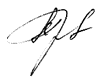 А.Г.РучкинаЗаведующий кафедрой, д-р хим.наук, проф.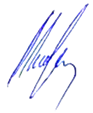 К.И.Кобраковсеместрформа проведения практикипродолжительность практикипятыйпутем чередования с периодами проведения теоретических занятийв течение семестра с выделением отдельных дней для проведения практики в расписании учебных занятий Код и наименование компетенцииКод и наименование индикаторадостижения компетенцииПланируемые результаты обучения при прохождении практики УК-2Способен определять круг задач в рамках поставленной цели и выбирать оптимальные способы их решения, исходя из действующих правовых норм, имеющихся ресурсов и ограничений.ИД-УК-2.1Анализ поставленной цели и определение круга задач в рамках поставленной цели, связей между ними и ожидаемых результатов их решения, анализ альтернативных вариантов для достижения намеченных результатов; использование нормативно-правовой документации в сфере профессиональной деятельности.формулирует задачи в рамках поставленной цели; понимает ролевую принадлежность, определяет свою роль в команде; пользуется различными методиками оценки своих действий, приемами самореализации.анализирует и систематизирует основные нормативно-правовые документы, регламентирующие деятельность предприятий сферы производства и дистрибуции косметических продуктов.осуществляет процесс изготовления косметического продукта на лабораторном оборудовании в соответствии с технологической инструкцией;контролирует качество косметического средства на лабораторном оборудовании в соответствии с требованиями технологической документации;комментирует основы организации деятельности предприятий косметической промышленности;структурирует и оформляет полученные информационные и экспериментальные данные в соответствии с требованиями.ОПК-4Способен обеспечивать проведение технологического процесса, использовать технические средства для контроля параметров технологического процесса, свойств сырья и готовой продукции, осуществлять изменение параметров технологического процесса при изменении свойств сырьяИД-ОПК-4.4Управление параметрами технологического   процесса при изменении свойств сырьяформулирует задачи в рамках поставленной цели; понимает ролевую принадлежность, определяет свою роль в команде; пользуется различными методиками оценки своих действий, приемами самореализации.анализирует и систематизирует основные нормативно-правовые документы, регламентирующие деятельность предприятий сферы производства и дистрибуции косметических продуктов.осуществляет процесс изготовления косметического продукта на лабораторном оборудовании в соответствии с технологической инструкцией;контролирует качество косметического средства на лабораторном оборудовании в соответствии с требованиями технологической документации;комментирует основы организации деятельности предприятий косметической промышленности;структурирует и оформляет полученные информационные и экспериментальные данные в соответствии с требованиями.ОПК-5Способен осуществлять экспериментальные исследования и испытания по заданной методике, проводить наблюдения и измерения с учетом требований техники безопасности, обрабатывать и интерпретировать экспериментальные данные.ИД-ОПК-5.2Проведение наблюдений и измерений при использовании лабораторного оборудования, обработка массивов экспериментальных данныхформулирует задачи в рамках поставленной цели; понимает ролевую принадлежность, определяет свою роль в команде; пользуется различными методиками оценки своих действий, приемами самореализации.анализирует и систематизирует основные нормативно-правовые документы, регламентирующие деятельность предприятий сферы производства и дистрибуции косметических продуктов.осуществляет процесс изготовления косметического продукта на лабораторном оборудовании в соответствии с технологической инструкцией;контролирует качество косметического средства на лабораторном оборудовании в соответствии с требованиями технологической документации;комментирует основы организации деятельности предприятий косметической промышленности;структурирует и оформляет полученные информационные и экспериментальные данные в соответствии с требованиями.по очной форме обучения – 2з.е.72час.Структура и объем практикиСтруктура и объем практикиСтруктура и объем практикиСтруктура и объем практикиСтруктура и объем практикиСтруктура и объем практикивсего, часАудиторная, внеаудиторная и иная контактная работа, часАудиторная, внеаудиторная и иная контактная работа, часпрактическая подготовка: самостоятельная работа обучающегося формы текущего контроля успеваемости, промежуточной аттестациивсего, часпрактическая подготовка:лекции, часпрактическая подготовка: практические занятия, часпрактическая подготовка: самостоятельная работа обучающегося формы текущего контроля успеваемости, промежуточной аттестацииПрактическое занятие № 1:«Техника безопасности при прохождении учебной практики».22Формы текущего контроля:- собеседование;- тестирование; - отчет по практическому занятию:- оформление дневника практики;- защита отчета по практикеЭкскурсии на профильные предприятия.2216Формы текущего контроля:- собеседование;- тестирование; - отчет по практическому занятию:- оформление дневника практики;- защита отчета по практикеПрактическое занятие № 2. «Приготовление душистой композиции»22Формы текущего контроля:- собеседование;- тестирование; - отчет по практическому занятию:- оформление дневника практики;- защита отчета по практикеПрактическое занятие № 3. «Приготовление солевого скраба»22Формы текущего контроля:- собеседование;- тестирование; - отчет по практическому занятию:- оформление дневника практики;- защита отчета по практикеПрактическое занятие № 4 «Приготовление мицеллярной воды»22Формы текущего контроля:- собеседование;- тестирование; - отчет по практическому занятию:- оформление дневника практики;- защита отчета по практикеЗаполнение дневника практики22Оформление отчета по практике10зачет с оценкой22Всего:3438Наименование этапов практикиТрудоемкость, часСодержание практической работы,включая аудиторную, внеаудиторную и иную контактную работу, а также самостоятельную работу обучающегосяФормы текущего контроля успеваемости72организационное собрание для разъяснения целей, задач, содержания и порядка прохождения практики;определение исходных данных, цели и методов выполнения задания;формулировка и распределение задач для формирования индивидуальных заданий;анализ индивидуального задания и его уточнение;составление плана-графика практики;прохождение вводного инструктажа/инструктажа по технике безопасности/инструктажа по охране труда; ознакомление с правилами внутреннего распорядка профильной организации; согласование индивидуального задания по прохождению практики;разработка и утверждение индивидуальной программы практики и графика выполнения исследования.собеседование по этапам прохождения практики с определением качества фактически выполненных частей индивидуального задания на практику:учёт посещаемости и наличие конспекта ознакомительной лекции и инструктажа по технике безопасности,вопросы по содержанию заданий, связанных с изучением деятельности предприятия в сфере производства или дистрибуции парфюмерно-косметических средств,зачет по технике безопасности. проверка знаний и умений применения методов и приемов исследований предприятия. Уровни сформированности компетенцийИтоговое количество балловв 100-балльной системепо результатам текущей и промежуточной аттестацииОценка в пятибалльной системепо результатам текущей и промежуточной аттестацииПоказатели уровней сформированности универсальной(-ых) компетенции(-й)Показатели уровней сформированности общепрофессиональной (-ых) компетенции(-й)Показатели уровней сформированности профессиональной(-ых)компетенции(-й)Уровни сформированности компетенцийИтоговое количество балловв 100-балльной системепо результатам текущей и промежуточной аттестацииОценка в пятибалльной системепо результатам текущей и промежуточной аттестацииУК-2ИД-УК-2.1ОПК-4ИД-ОПК-4.4ОПК-5ИД-ОПК-5.2высокийзачтено (отлично)Обучающийся:исчерпывающе формулирует задачи в рамках поставленной цели; комментирует общую характеристику предприятия (организации, учреждения);описывает систему управления, масштабы предприятия (организации) косметической отрасли;комментирует основы организации деятельности предприятий косметической отрасли;анализирует свою роль в команде при организации и проведении экспериментальной работы в условиях лаборатории кафедры Органической химии;приготовил все запланированные косметические продукты на лабораторном оборудовании в соответствии с технологической инструкцией;подготовил исчерпывающий отчет по предложенному плану;отвечает на все дополнительные вопросыОбучающийся:исчерпывающе формулирует задачи в рамках поставленной цели; комментирует общую характеристику предприятия (организации, учреждения);описывает систему управления, масштабы предприятия (организации) косметической отрасли;комментирует основы организации деятельности предприятий косметической отрасли;анализирует свою роль в команде при организации и проведении экспериментальной работы в условиях лаборатории кафедры Органической химии;приготовил все запланированные косметические продукты на лабораторном оборудовании в соответствии с технологической инструкцией;подготовил исчерпывающий отчет по предложенному плану;отвечает на все дополнительные вопросыОбучающийся:исчерпывающе формулирует задачи в рамках поставленной цели; комментирует общую характеристику предприятия (организации, учреждения);описывает систему управления, масштабы предприятия (организации) косметической отрасли;комментирует основы организации деятельности предприятий косметической отрасли;анализирует свою роль в команде при организации и проведении экспериментальной работы в условиях лаборатории кафедры Органической химии;приготовил все запланированные косметические продукты на лабораторном оборудовании в соответствии с технологической инструкцией;подготовил исчерпывающий отчет по предложенному плану;отвечает на все дополнительные вопросыповышенныйзачтено (хорошо)Обучающийся:формулирует задачи в рамках поставленной цели; приводит общую характеристику предприятия (организации, учреждения);описывает систему управления, масштабы предприятия (организации) косметической отрасли;анализирует свою роль в команде при организации и проведении экспериментальной работы в условиях лаборатории кафедры Органической химии;приготовил все запланированные косметические продукты на лабораторном оборудовании в соответствии с технологической инструкцией;подготовил отчет по предложенному плану с незначительными ошибками;отвечает на дополнительные вопросыОбучающийся:формулирует задачи в рамках поставленной цели; приводит общую характеристику предприятия (организации, учреждения);описывает систему управления, масштабы предприятия (организации) косметической отрасли;анализирует свою роль в команде при организации и проведении экспериментальной работы в условиях лаборатории кафедры Органической химии;приготовил все запланированные косметические продукты на лабораторном оборудовании в соответствии с технологической инструкцией;подготовил отчет по предложенному плану с незначительными ошибками;отвечает на дополнительные вопросыОбучающийся:формулирует задачи в рамках поставленной цели; приводит общую характеристику предприятия (организации, учреждения);описывает систему управления, масштабы предприятия (организации) косметической отрасли;анализирует свою роль в команде при организации и проведении экспериментальной работы в условиях лаборатории кафедры Органической химии;приготовил все запланированные косметические продукты на лабораторном оборудовании в соответствии с технологической инструкцией;подготовил отчет по предложенному плану с незначительными ошибками;отвечает на дополнительные вопросыбазовыйзачтено (удовлетворительно)Обучающийся:затрудняется при формулировании задачи в рамках поставленной цели; приводит фрагментарную характеристику предприятия (организации, учреждения);затрудняется при описании системы управления, масштабов предприятия (организации) косметической отрасли;приготовил некоторые запланированные косметические продукты на лабораторном оборудовании в соответствии с технологической инструкцией;подготовил отчет с серьезными отклонениями от предложенного плана;- испытывает серьезные затруднения при ответе на дополнительные вопросы.Обучающийся:затрудняется при формулировании задачи в рамках поставленной цели; приводит фрагментарную характеристику предприятия (организации, учреждения);затрудняется при описании системы управления, масштабов предприятия (организации) косметической отрасли;приготовил некоторые запланированные косметические продукты на лабораторном оборудовании в соответствии с технологической инструкцией;подготовил отчет с серьезными отклонениями от предложенного плана;- испытывает серьезные затруднения при ответе на дополнительные вопросы.Обучающийся:затрудняется при формулировании задачи в рамках поставленной цели; приводит фрагментарную характеристику предприятия (организации, учреждения);затрудняется при описании системы управления, масштабов предприятия (организации) косметической отрасли;приготовил некоторые запланированные косметические продукты на лабораторном оборудовании в соответствии с технологической инструкцией;подготовил отчет с серьезными отклонениями от предложенного плана;- испытывает серьезные затруднения при ответе на дополнительные вопросы.низкийне зачтено /неудовлетворительнозатрудняется при формулировании задачи в рамках поставленной цели; приводит фрагментарную характеристику предприятия (организации, учреждения) только при наводящих вопросах;затрудняется при описании системы управления, масштабов предприятия (организации) косметической отрасли;не выполнил задание по приготовлению косметических продуктов на лабораторном оборудовании в соответствии с технологической инструкцией;подготовил отчет с отклонениями от предложенного плана со значительными ошибками;не отвечает на дополнительные вопросы.затрудняется при формулировании задачи в рамках поставленной цели; приводит фрагментарную характеристику предприятия (организации, учреждения) только при наводящих вопросах;затрудняется при описании системы управления, масштабов предприятия (организации) косметической отрасли;не выполнил задание по приготовлению косметических продуктов на лабораторном оборудовании в соответствии с технологической инструкцией;подготовил отчет с отклонениями от предложенного плана со значительными ошибками;не отвечает на дополнительные вопросы.затрудняется при формулировании задачи в рамках поставленной цели; приводит фрагментарную характеристику предприятия (организации, учреждения) только при наводящих вопросах;затрудняется при описании системы управления, масштабов предприятия (организации) косметической отрасли;не выполнил задание по приготовлению косметических продуктов на лабораторном оборудовании в соответствии с технологической инструкцией;подготовил отчет с отклонениями от предложенного плана со значительными ошибками;не отвечает на дополнительные вопросы.АБ1. Абразивные компонентыА. Ингредиенты, строго регулируемые 2. АнтиоксидантыБ. Ингредиенты, которые связывают ионы металлов.3. АнтиперспирантыВ. Ингредиенты, которые помогают корректировать значение pH в косметических рецептурах.4. Вяжущие компонентыГ. Ингредиенты, которые способствуют вытеснению содержимого аэрозольных баллонов.5. Хелатирующие агентыД. Ингредиенты для очищающих продуктов, например, пузырьки шампуня.6. Цветовые добавкиЕ. Ингредиенты, делающие пленки более гибкими.7. Увлажняющие средстваЖ. Ингредиенты, делающие кожу более мягкой и гладкой.8. Буферные растворы pHЗ. Ингредиенты, предупреждающие рост бактерий, плесени и дрожжей.9. СмягчителиИ. Ингредиенты, обеспечивающие местный ограниченный эффект по свертыванию белка.10. КонсервантыК. Ингредиенты, придающие рецептурам сладкий привкус.11. ПропеллентыЛ. Ингредиенты, которые являются средой для рецептур.12. РастворителиМ. Ингредиенты, защищающие от свободных радикалов.13. Солнцезащитные средстваН. Ингредиенты, обеспечивающие защиту от солнца.14. Поверхностно-активные веществаО. Ингредиенты, регулирующие вязкость косметических рецептур.15. Подсластители   П. Ингредиенты, уменьшающие количество пота.16. ЗагустителиР. Ингредиенты, используемые в скрабах для лица в связи с их отшелушивающим эффектомАБ1. АмфотерныйА. Тип растворителя, который обладает высокой диэлектрической проницаемостью.2. Анионный Б. Тип растворителя, который обладает низкой диэлектрической проницаемостью.3. Водный В. Тип поверхностно-активного вещества, который не несет никаких зарядов на своих головках.4. Катионный Г. Тип поверхностно-активного вещества, который несет отрицательный заряд на своих головках.5. Краситель Д. Тип поверхностно-активного вещества, который несет положительный заряд на своих головках.6. ГидрофильныйЕ. Тип поверхностно-активного вещества, который несет как положительный, так и отрицательный заряды на своих головках.7. ГидрофобныйЖ. Ингредиенты, нерастворимые в том растворителе, в котором находятся.8. БезводныйЗ. Ингредиенты, растворимые в том растворителе, в котором находятся.9. НеионогенныйИ. Не на водной основе.Виды работ:100-балльная шкалапятибалльная системаВыполнение типовых заданий индивидуального плана работы, отраженных в дневнике практики;2 – 5– Изучение организационной структуры предприятия (организации, учреждения) и взаимосвязи подразделений, общая характеристика предприятия (организации, учреждения);-2 – 5– Оформление лабораторной работы-2 – 5– Изучение ассортимента продукции и услуг предприятия (организации) -2 – 5- Практическое занятие-2 – 5- Отчет по практическому занятию-2 – 5Тестирование по практическому занятию-2 – 5Подготовка отчетной документации по практике:– дневник практики,-2 - 5– отчет о прохождении практики-2 - 5Итого:-2 - 5Форма промежуточной аттестацииКритерии оцениванияШкалы оцениванияШкалы оцениванияНаименование оценочного средстваКритерии оценивания100-балльная системаПяти-балльная системаЗачет/зачет с оценкой:защита отчета по практикеСодержание разделов отчета о производственной практике точно соответствует требуемой структуре отчета, имеет четкое построение, логическую последовательность изложения материала, доказательность выводов и обоснованность рекомендаций.Обучающийся:в выступлении демонстрирует отличные результаты, аргументировано и в логической последовательности излагает материал, использует точные краткие формулировки;Ответ не содержит фактических ошибок и характеризуется глубиной, полнотой, уверенностью суждений, иллюстрируется примерами, в том числе из собственной практики.Дневник практики отражает ясную последовательность выполненных работ, содержит выводы и анализ практической деятельности.-5Зачет/зачет с оценкой:защита отчета по практикеОтчет о прохождении производственной практики, а также дневник практики оформлен в соответствии с требованиями программы практики, содержание разделов отчета о производственной практике в основном соответствует требуемой структуре отчета, однако имеет отдельные отклонения и неточности в построении, логической последовательности изложения материала, выводов и рекомендаций.Обучающийся:в выступлении демонстрирует твердые знания программного материала, грамотно и по существу излагает его, не допускает существенных неточностей в ответах;хорошо знает производственный процесс и функционирование предприятия в целом.Ответ содержит несколько фактических ошибок, иллюстрируется примерами.Дневник практики заполнен практически полностью, проведен частичный анализ практической работы.-4Зачет/зачет с оценкой:защита отчета по практикеОтчет о прохождении производственной практики, а также дневник практики оформлен, с нарушениями к требованиям, содержание разделов отчета о производственной практик, в основном, соответствует требуемой структуре отчета, однако нарушена логическая последовательность изложения материала, выводы и рекомендации некорректны.Обучающийся:в выступлении демонстрирует удовлетворительные знания программного материала, допускает существенные неточности в ответах, затрудняется при анализе практических ситуаций;удовлетворительно знает производственный процесс и функционирование предприятия в целом.Ответ содержит несколько грубых и фактических ошибок.Дневник практики заполнен не полностью, анализ практической работы представлен эпизодически. -3Зачет/зачет с оценкой:защита отчета по практикеОбучающийся:не выполнил или выполнил не полностью программу практики;не показал достаточный уровень знаний и умений применения методов и приемов исследовательской и аналитической работы;оформление отчета по практике не соответствует требованиямв выступлении не ответил на заданные вопросы или допустил грубые ошибки.Дневник практики не заполнен или заполнен частично, …-2Форма контроля 100-балльная системапятибалльная системаТекущий контроль-2 - 5Промежуточная аттестация (защита отчета по практике)-зачтено (отлично)зачтено (хорошо)зачтено (удовлетворительно)не зачтено (неудовлетворительно)Итого за семестр-зачет с оценкой19071, г. Москва, Малый Калужский переулок, дом 2, строение 5, ауд. 5206, 520419071, г. Москва, Малый Калужский переулок, дом 2, строение 5, ауд. 5206, 5204№ и наименование учебных аудиторий, лабораторий, мастерских, помещений предназначенных для практической подготовкиОснащенность учебных аудиторий, лабораторий, мастерских, помещений предназначенных для практической подготовки- учебная аудитория№ 5206 для проведения занятий семинарского типа, групповых и индивидуальных консультаций, текущего контроля и промежуточной аттестации комплект учебной мебели, технические средства обучения, служащие для представления учебной информации большой аудитории:  ноутбук; проектор, экранКомпьютер в комплекте   с выходом в Интернет- учебная аудитория №5204 - лаборатория для проведения лабораторных занятий, семинарского типа, групповых и индивидуальных консультаций, текущего контроля и промежуточной аттестацииХимические лаборатории кафедры органической химии, оборудованные вытяжной вентиляцией, лабораторными столами с подведённым водопроводом и розетками электропитания. Лабораторные стенды, набор стеклянной лабораторной посуды, набор реактивов для проведения экспериментальных работ. Оборудование: нагревательные приборы (колбонагреватели, электроплитки), механические мешалки, гомогенезаторы,  испаритель ротационный ИР-12М, испаритель НВО, мешалки  верхнеприводные, гомогенезаторы, прибор рефрактометр МРФ, спектрофотометр Perkin Elmer, спектрофотометр Спекорд М-40, спектрофотометр СФ-26, установка УЗУ-025, хроматограф «Хром-5», хроматограф «Кристаллолюкс-4000», жидкостной хроматограф «Gilson» высокого давления, прибор Datacolor, микроскоп Микмед-100-1, РМС рН-метрия, прибор для определения температуры плавления, ультрофиолетовая лампа VL-6LC, стерилизатор ШСУ, мешалки магнитные с подогревом,  колбонагреватели.- помещение для самостоятельной работыКомпьютер в комплекте   с выходом в ИнтернетНеобходимое оборудованиеПараметрыТехнические требованияПерсональный компьютер/ ноутбук/планшет,камера,микрофон, динамики, доступ в сеть ИнтернетВеб-браузерВерсия программного обеспечения не ниже: Chrome 72, Opera 59, Firefox 66, Edge 79, Яндекс.Браузер 19.3Персональный компьютер/ ноутбук/планшет,камера,микрофон, динамики, доступ в сеть ИнтернетОперационная системаВерсия программного обеспечения не ниже: Windows 7, macOS 10.12 «Sierra», LinuxПерсональный компьютер/ ноутбук/планшет,камера,микрофон, динамики, доступ в сеть ИнтернетВеб-камера640х480, 15 кадров/сПерсональный компьютер/ ноутбук/планшет,камера,микрофон, динамики, доступ в сеть ИнтернетМикрофонлюбойПерсональный компьютер/ ноутбук/планшет,камера,микрофон, динамики, доступ в сеть ИнтернетДинамики (колонки или наушники)любыеПерсональный компьютер/ ноутбук/планшет,камера,микрофон, динамики, доступ в сеть ИнтернетСеть (интернет)Постоянная скорость не менее 192 кБит/с№ п/пАвтор(ы)Наименование изданияВид издания (учебник, УП, МП и др.)ИздательствоГодизданияАдрес сайта ЭБСили электронного ресурса (заполняется для изданий в электронном виде)Количество экземпляров в библиотеке Университета10.1 Основная литература, в том числе электронные издания10.1 Основная литература, в том числе электронные издания10.1 Основная литература, в том числе электронные издания10.1 Основная литература, в том числе электронные издания10.1 Основная литература, в том числе электронные издания10.1 Основная литература, в том числе электронные издания10.1 Основная литература, в том числе электронные издания10.1 Основная литература, в том числе электронные издания1Кривова А.Ю., Паронян В.Х. Технология производства парфюмерно-косметических продуктов.Учебник для вузов с грифом УМОМ.: ДеЛи принт, 200923Практикум по технологии косметических средств. Коллоидная химия поверхностно-активных веществ и полимеров.Учебное пособиеМ. : Топ-Книга, (Ex professo).2003            54Ким В. Е. Практикум по технологии косметических средств. Анализ сырья и готовой продукции. Микробиологический контроль.Учебное пособиеМ. : Школа косметических химиков, (Ex professo).2005             55Практикум по технологии косметических средств. Биологически активные вещества в косметике. Учебное пособие М. : Школа косметических химиков, (Ex professo).2004            56Под ред. проф. А. Т. СолдатенковаМоющие, чистящие и дезинфицирующие вещества и материалы.прикладная органическая химия. Учебное пособиеХаной, Изд-во Вьетн. нац. ун-та 2014Online service.OnlineBook7Ахтямов С.Н., Бутов Ю.С.Практическая дерматокосметология М.: Медицина2003.110.2 Дополнительная литература, в том числе электронные издания 10.2 Дополнительная литература, в том числе электронные издания 10.2 Дополнительная литература, в том числе электронные издания 10.2 Дополнительная литература, в том числе электронные издания 10.2 Дополнительная литература, в том числе электронные издания 10.2 Дополнительная литература, в том числе электронные издания 10.2 Дополнительная литература, в том числе электронные издания 10.2 Дополнительная литература, в том числе электронные издания 1Под общей ред. Т.В.ПучковойХимия и технология в парфюмерно-косметической индустрии. Перевод с англ. Справочное изданиеС-Пб «ПРОФЕССИЯ», 2016http://znanium.com/ Znanium.com22Под общей редакцией Т.В. ПучковойОсновы косметической химии. В 2-х томахУчебное пособие М., ООО «Школа косметических химиков» 2016http://znanium.com/ Znanium.com23Пучкова Т.В.Энциклопедия ингредиентов для косметики и парфюмерии. Справочное изданиеМ., ООО «Школа косметических хи-миков»,20154Башура А.Г., Половко Н.П., Гладух Е.В., Петровская Л.С., Баранова И.И., Ковалева Т.Н., Зуева А.С.Технология косметических и парфюмерных средств. Учебное пособие Х.:НФАУ: Золотые страницы 2002http://znanium.com/ Znanium.com25Hiroshi Iwata, Kunio ShimadaFormulas, ingredients and produc-tion of cosmetics technology of skin- and hair-care products in Japan	HandbookSpringerLink	Tokyo ; New York : Springer2013Online service. OnlineBook10.3 Методические материалы (указания, рекомендации по освоению дисциплины) авторов РГУ им. А. Н. Косыгина)10.3 Методические материалы (указания, рекомендации по освоению дисциплины) авторов РГУ им. А. Н. Косыгина)10.3 Методические материалы (указания, рекомендации по освоению дисциплины) авторов РГУ им. А. Н. Косыгина)10.3 Методические материалы (указания, рекомендации по освоению дисциплины) авторов РГУ им. А. Н. Косыгина)10.3 Методические материалы (указания, рекомендации по освоению дисциплины) авторов РГУ им. А. Н. Косыгина)10.3 Методические материалы (указания, рекомендации по освоению дисциплины) авторов РГУ им. А. Н. Косыгина)10.3 Методические материалы (указания, рекомендации по освоению дисциплины) авторов РГУ им. А. Н. Косыгина)10.3 Методические материалы (указания, рекомендации по освоению дисциплины) авторов РГУ им. А. Н. Косыгина)1Ручкина А.Г.Содержание практики и оформление отчетаМетодические указания по практикеРИО РГУ им. А.Н.Косыгина2020https://new.znanium.com/catalog/document/pid=461461; локальная сеть университета102Караваева Е.Б., Ручкина А.Г., Кобраков К.ИТехнология парфюмерно-косметических средств, раздел "Эфирные масла и ароматиче-ские композиции". Лабораторный практикумУчебное пособиеРИО РГУ им. А.Н.Косыгина2018https://new.znanium.com/catalog/document/pid=461461; локальная сеть университета3Ручкина А.Г.Технология парфюмерно-косметических средств. Конспект лекций. Часть 1Учебно-методическое пособиеРИО РГУ им. А.Н.Косыгина202110Ручкина А.Г.Технология парфюмерно-косметических средств. Конспект лекций. Часть 2Учебно-методическое пособиеРИО РГУ им. А.Н.Косыгина2021№ ппЭлектронные учебные издания, электронные образовательные ресурсыЭБС «Лань» http://www.e.lanbook.com/«Znanium.com» научно-издательского центра «Инфра-М»http://znanium.com/ Электронные издания «РГУ им. А.Н. Косыгина» на платформе ЭБС «Znanium.com» http://znanium.com/…Профессиональные базы данных, информационные справочные системы………№п/пПрограммное обеспечениеРеквизиты подтверждающего документа/ Свободно распространяемоеWindows 10 Pro, MS Office 2019 контракт № 18-ЭА-44-19 от 20.05.2019PrototypingSketchUp: 3D modeling for everyoneконтракт № 18-ЭА-44-19 от 20.05.2019V-Ray для 3Ds Max контракт № 18-ЭА-44-19 от 20.05.2019………№ ппгод обновления РППхарактер изменений/обновлений с указанием разделаномер протокола и дата заседания кафедры